ФЕДЕРАЛЬНОЕ АГЕНТСТВО ЖЕЛЕЗНОДОРОЖНОГО ТРАНСПОРТАФедеральное государственное бюджетное образовательное учреждение высшего образования«Петербургский государственный университет путей сообщения Императора Александра I»(ФГБОУ ВПО ПГУПС)Кафедра «Железнодорожные станции и узлы»РАБОЧАЯ ПРОГРАММАдисциплины«СОВРЕМЕННАЯ ЛОГИСТИЧЕСКАЯ ИНФРАСТРУКТУРА» (Б1.В.ОД.2)для направления 38.04.02 «Менеджмент»по магистерской программе«Логистика»Форма обучения – очная, заочнаяСанкт-Петербург2018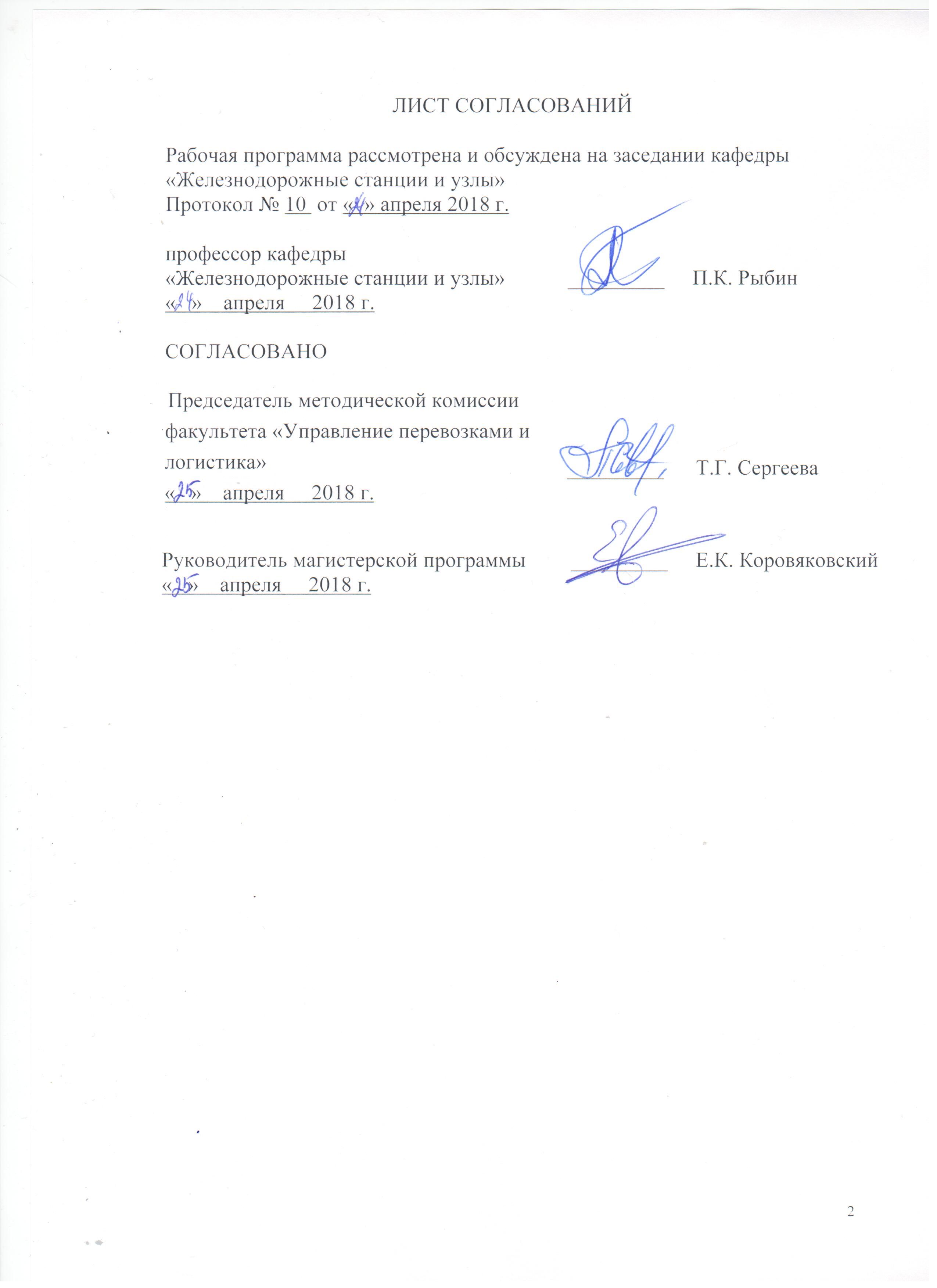 1. Цели и задачи дисциплиныРабочая программа составлена в соответствии с ФГОС ВО, утвержденным «30» марта ., приказ № 322 для направления подготовки 38.04.02 «Менеджмент», по дисциплине «Современная логистическая инфраструктура».Целью изучения дисциплины «Современная логистическая инфраструктура» является овладение студентами знаний по основные элементы транспортной логистической инфраструктуры,вопросамееформирования и развития, рассмотрены особенности устройства и технологии работы различных видов сухопутных и морских транспортных узлов, обеспечивающих продвижение грузопотоков в смешанном сообщении, уделено внимание перспективам развития логистической инфраструктуры.Для достижения поставленной цели решаются следующие задачи:- освоение студентами основных положенийдействующих нормативных документов и теоретических исследований в области строительства и эксплуатации транспортной логистической инфраструктуры, теории логистики и теории цепей поставок в части использования логистической инфраструктуры;изучение современных направлений развития логистической инфраструктуры в пунктах взаимодействия видов транспорта; получение теоретических знаний по устройству пограничных станций; станций, обслуживающих морские порты и паромные переправы,и практических навыков применения методов комплексного проектирования станций, входящих в транспортный узел;изучение технологии работыпограничных станций и станций, обслуживающих морские порты и паромные переправы;изучение порядка взаимодействия транспортных, пограничных, таможенных, железнодорожных и других служб, выполняющих досмотр вагонов и грузов на пограничных станциях и в морских портах.2. Перечень планируемых результатов обучения по дисциплине, соотнесенных с планируемыми результатами освоения основной профессиональной образовательной программыПланируемыми результатами обучения по дисциплине являются: приобретение знаний, умений, навыков и/или опыта деятельности.В результате освоения дисциплины обучавшийся по магистровской программе должен:ЗНАТЬ: состав и структуру современной транспортной логистической инфраструктуры, назначение ее элементов и требования к их строительству, содержанию и эксплуатации; технологиюработы станций, входящих в транспортный узел, пограничных передаточных и перегрузочных станций и портовых станций, при взаимодействии различных видов транспорта и осуществлении смешанных перевозок; порядок взаимодействия транспортных, пограничных, таможенных, железнодорожных и других служб, выполняющих досмотр вагонов и грузов на пограничных станциях и в морских портах.УМЕТЬ: определять потребные параметрыэлементов транспортной логистической инфраструктуры (станций, портовых погрузочно-выгрузочных фронтов и т.п.); разрабатывать технологические графики обработки поездов, следующих за границу и принимаемых из-за границы;ВЛАДЕТЬ: специальной терминологией и лексикой, методами расчета основных параметров логистической инфраструктуры в транспортных узлах (пограничной и портовой станций, элементов железнодорожной сети порта); теоретическими знаниями и практическими навыками применения методов комплексного проектирования транспортной логистической инфраструктуры.Приобретенные знания, умения, навыки и/или опыт деятельности, характеризующие формирование компетенций, осваиваемые в данной дисциплине, позволяют решать профессиональные задачи.Выпускник, освоивший программу магистратуры, должен обладать следующими общепрофессиональными компетенциями:	- способность проводить самостоятельные исследования, обосновывать актуальность и практическую значимость избранной темы научного исследования (ОПК-3).Выпускник, освоивший программу магистратуры, должен обладать профессиональными компетенциями, соответствующими виду (видам) профессиональной деятельности, на который (которые) ориентирована программа магистратуры:В организационно-управленческой деятельности:	- способность управлять организациями, подразделениями, группами (командами) сотрудников, проектами и сетями (ПК-1);	- способность разрабатывать корпоративную стратегию, программы организационного развития и изменений и обеспечивать их реализацию (ПК-2);В аналитической деятельности:	- способность использовать количественные и качественные методы для проведения прикладных исследований и управления бизнес-процессами, готовить аналитические материалы по результатам их применения (ПК-4).Область профессиональной деятельности обучающихся, освоивших данную дисциплину, приведена в п. 2.1 ОПОП.Объекты профессиональной деятельности обучающихся, освоивших данную дисциплину, приведены в п. 2.2 ОПОП.3. Место дисциплины в структуре основной профессиональной образовательной программыДисциплина «Современная логистическая инфраструктура» (Б1.В.ОД.2) относится к вариативной части профессионального цикла.4. Объем дисциплины и виды учебной работыДля очной формы обучения:Для заочной формы обучения:5. Содержание и структура дисциплины5.1 Содержание дисциплины5.2 Разделы дисциплины и виды занятийДля очной формы обучения:Для заочной формы обучения:6. Перечень учебно-методического обеспечения для самостоятельной работы обучающихся по дисциплине7. Фонд оценочных средств для проведения текущего контроля успеваемости и промежуточной аттестации обучающихся по дисциплинеФонд оценочных средств по дисциплине «Современная логистическая инфраструктура» является неотъемлемой частью рабочей программы и представлен отдельным документом, рассмотренным на заседании кафедры «Железнодорожные станции и узлы» и утвержденным заведующим кафедрой.8. Перечень основной и дополнительной учебной литературы, нормативно-правовой документации и других изданий, необходимых для освоения дисциплины8.1 Перечень основной учебной литературы, необходимой для освоения дисциплины1. Основы логистики [Текст] : учебное пособие по специальности 23.05.04 «Эксплуатация железных дорог» / С. Н. Корнилов, А. Н. Рахмангулов, Б. Ф. Шаульский. - Москва : Учебно-методический центр по образованию на железнодорожном транспорте, 2016. - 301 с.2. Логистика городских транспортных систем [Электронный ресурс]: Учебное пособие / А. А. Бочкарев. - 2-е изд., пер. и доп. - М. : Издательство Юрайт, 2017. - 150 с. - (Бакалавр и магистр. Академический курс). - 4 экз. –ISBN 978-5-534-04733-2 : 67.54 р.3. Железнодорожные станции и узлы (задачи, примеры, расчеты) [Электронный ресурс] / Н. В. Правдин. - Москва : УМЦ ЖДТ (Учебно-методический центр по образованию на железнодорожном транспорте), 2015. - ISBN 978-5-89035-826-4 4. Технология работы пограничных станций [Текст] : учебное пособие для студентов, обучающихся по специальности 190401 "Эксплуатация железных дорог" ВПО / С. П. Вакуленко [и др.] ; ред. : С. П. Вакуленко. - Москва : Учебно-методический центр по образованию на железнодорожном транспорте, 2013. - 299 с. : ил. - (Высшее профессиональное образование). 8.2 Перечень дополнительной учебной литературы, необходимой для освоения дисциплины1. Устройство и технология работы приграничных сухопутных и морских транспортных узлов: Учебное пособие / П.К.Рыбин, С.И. Логинов, М.В. Губарь, З.Н. Гарбузова – СПб.: ПГУПС, 2001 – 96 с.;2. Взаимодействие видов транспорта [Текст] : учебное пособие / П. К. Рыбин, О. П. Кизляк, М. В. Четчуев. - Санкт-Петербург : ФГБОУ ВО ПГУПС. – ISBN 978-5-7641-0917-6.Ч. 1. - 2016. - 47 с. : ил. - Библиогр.: с. 45-46. –ISBN 978-5-7641-0918-33. Организация, технология и проектирование предприятий: метод. указ. [Текст] / Сост. М.В. Губарь, Л.А.Олейникова. – СПб. : ФГБОУ ВПО ПГУПС, 2015. – 46 с.4. Проектирование грузовых станций общего назначения [Электронный ресурс] : учебное пособие / П. К. Рыбин [и др.] ; ПГУПС. - Санкт-Петербург : ПГУПС, 2014. - 64 с. : рис., табл. - ISBN 978-5-7641-0580-2 : 82.56 р.8.3. Перечень нормативно-правовой документации, необходимой для освоения дисциплины1. Сборник правил перевозок грузов на железнодорожном транспорте. – М.: Контракт, 2001. – 599с.2. Комментарий к транспортному уставу железных дорог Российской Федерации. - М.: Контракт, 1998. – 304с.8.4 Другие издания, необходимые для освоения дисциплиныЛогистические транспортно-грузовые системы : Учебник для трансп. вузов / В. И. Апатцев, С. Б. Левин, В. М. Николашин и др; Ред. В. М. Николашин. - М. : Academia, 2003. - 303 с. : ил. - (Высшее профессиональное образование). – ISBN 5-7695-1085-4 : 119.90 р.9. Перечень ресурсов информационно-телекоммуникационной сети «Интернет», необходимых для освоения дисциплины1. Личный кабинет обучающегося и электронная информационно-образовательная среда. [Электронный ресурс]. – Режим доступа: http://sdo.pgups.ru/  (для доступа к полнотекстовым документам требуется авторизация).Электронно-библиотечная система издательства «Лань». Режим доступа: http://e.lanbook.com (для доступа к полнотекстовым документам требуется авторизация).Электронная библиотека ЮРАЙТ. Режим доступа: https://biblio-online.ru/ (для доступа к полнотекстовым документам требуется авторизация).Электронно-библиотечная система ibooks.ru («Айбукс»). Режим доступа: https://ibooks.ru/home.php?routine=bookshelf (для доступа к полнотекстовым документам требуется авторизация).Электронная библиотека «Единое окно к образовательным ресурсам». Режим доступа: http://window.edu.ru. – свободный.http://www.zdt-magazine.ru10. Методические указания для обучающихся по освоению дисциплиныПорядок изучения дисциплины следующий:Освоение разделов дисциплины производится в порядке, приведенном в разделе 5 «Содержание и структура дисциплины». Обучающийся должен освоить все разделы дисциплины с помощью учебно-методического обеспечения, приведенного в разделах 6, 8 и 9 рабочей программы. Для формирования компетенций обучающийся должен представить выполненные типовые контрольные задания или иные материалы, необходимые для оценки знаний, умений, навыков и (или) опыта деятельности, предусмотренные текущим контролем (см. фонд оценочных средств по дисциплине).По итогам текущего контроля по дисциплине, обучающийся должен пройти промежуточную аттестацию (см. фонд оценочных средств по дисциплине).11. Перечень информационных технологий, используемых при осуществлении образовательного процесса по дисциплине, включая перечень программного обеспечения и информационных справочных системПеречень информационных технологий, используемых при осуществлении образовательного процесса по дисциплине:технические средства (компьютерная техника, наборы демонстрационного оборудования); методы обучения с использованием информационных технологий (демонстрация мультимедийных материалов и т.д.);электронная информационно-образовательная среда Петербургского государственного университета путей сообщения Императора Александра I [Электронный ресурс]. Режим доступа:  http://sdo.pgups.ru.Интернет-сервисы и электронные ресурсы (поисковые системы, электронная почта, онлайн-энциклопедии и справочники, электронные учебные и учебно-методические материалы согласно п. 9 рабочей программы);Дисциплина обеспечена необходимым комплектом лицензионного программного обеспечения, установленного на технических средствах, размещенных в специальных помещениях и помещениях для самостоятельной работы: - операционная система Windows, - MS Office, - AutoCAD.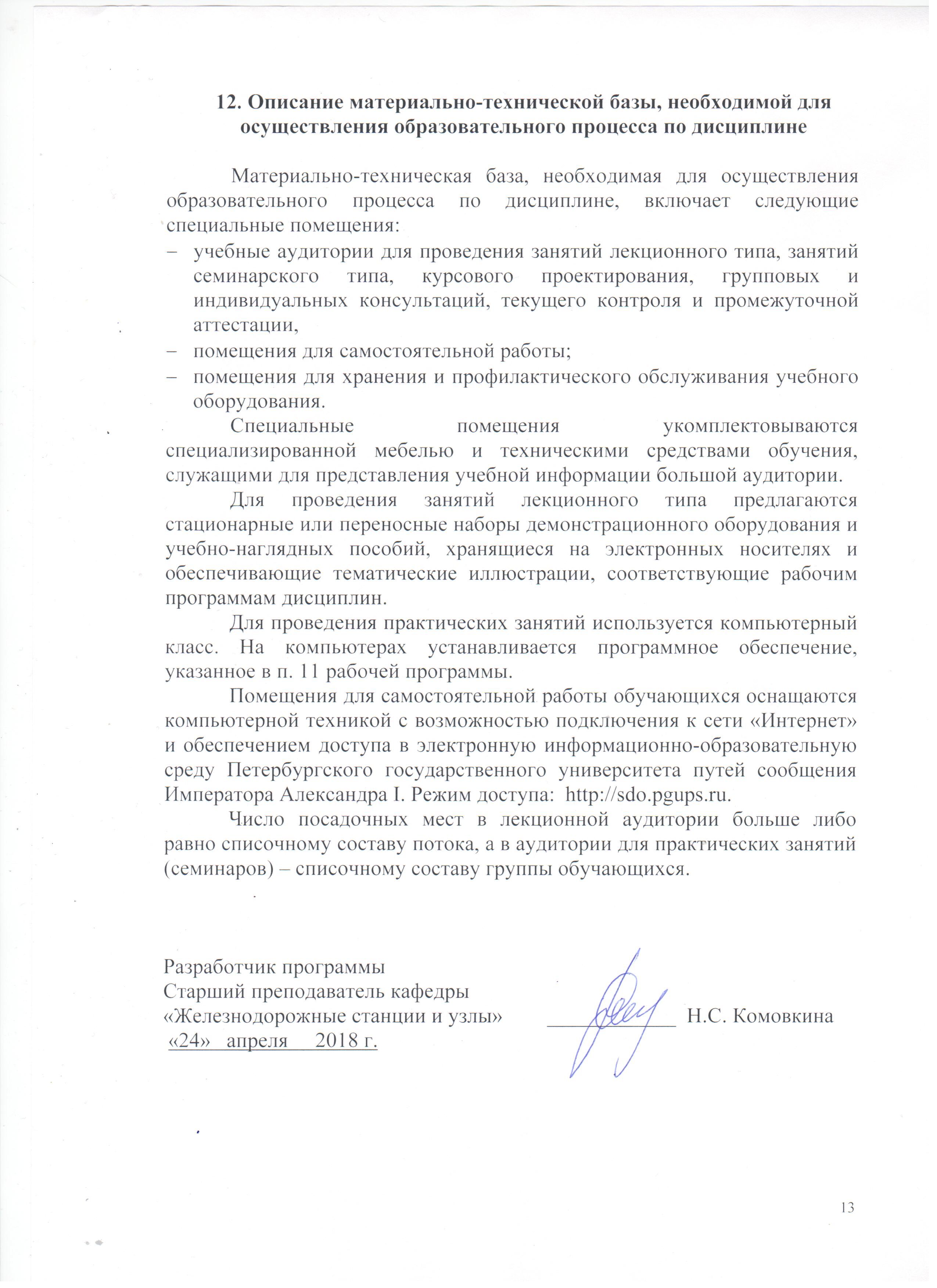           Вид учебной работыВсего часов          Вид учебной работыВсего часовСеместр3Контактная работа (по видам учебных занятий)4242В том числе:лекции (Л)             14       14практические занятия (ПЗ)2828лабораторные работы (ЛР)--Самостоятельная работа (СРС)  - всего6666Контроль3636Форма контроля знанийэкзаменэкзаменОбщая трудоемкость: час / з.е.144 / 4144 / 4          Вид учебной работыВсего часов          Вид учебной работыВсего часовКурс 2Контактная работа (по видам учебных занятий)2222В том числе:лекции (Л)             6        6практические занятия (ПЗ)1616лабораторные работы (ЛР)--Самостоятельная работа (СРС)  - всего113113Контроль99Форма контроля знанийэкзаменэкзаменОбщая трудоемкость: час / з.е.144 / 4144 / 4№ п/пНаименование раздела дисциплиныСодержание разделаМодуль 1Модуль 1Модуль 11Состав и содержание логистической инфраструктуры.Цель создания транспортной логистической инфраструктуры. Состав транспортно-логистической инфраструктуры. Основные документы, определяющие взаимоотношения, обязанности, права и ответственность транспорта и клиентуры, грузоотправителей и грузополучателей. Задачи развития логистической инфраструктуры. Транзитный потенциал РФ и транспортные коридоры. Проблемы на стыке железнодорожного и морского транспорта.2Принципы территориальной организации транспортной логистической инфраструктуры.Назначение и виды транспортных узлов, классификация.Единый технологический процесс транспортного узла.Выбор мест размещения элементов транспортной логистической инфраструктуры.Влияние расположения селитебных зон на конфигурацию транспортной сети и размещение транспортно-складских зон. Экологические аспекты размещения логистической инфраструктуры.Модуль 2Модуль 2Модуль 23Логистические основы технологии взаимодействия железнодорожного и водного транспорта.Назначение, характер работы и классификация морских портов. Инфраструктура морских портов. Типовые схемы взаимного расположения железнодорожных устройств, обслуживающих морской порт. Железнодорожные станции, обслуживающие морские порты. Железнодорожные пути на погрузочно-выгрузочных фронтах.Порядок взаимодействия морского порта и  железнодорожной станции. Основные недостатки.Логистические центры морского транспортного узла, назначение и состав.4Инфраструктура для обслуживанию морских паромных переправ.Назначение и классификация морских паромных переправ. Типы морских паромов и их классификация. Комплекс железнодорожных устройств по обслуживанию морской паромной переправы с устройствами колеи  и . Тенденции развития морских паромных переправ. Пропускная способность морской паромной переправы.5Современные технологии погрузки и разгрузки морских судов и паромов.Размещение вагонов на палубах одно-, двух- и трехпалубных паромов. Технология разгрузки и погрузки трехпалубного железнодорожного парома. Береговые причальные устройства и железнодорожные подходы к причалу парома.Перегрузочные средства и грузовые склады в порту.№ п/пНаименование раздела дисциплиныСодержание разделаМодуль 3Модуль 3Модуль 36«Сухие порты» как часть логистической инфраструктурыПонятие «Сухой порт»: назначение, структура, виды деятельности. Классификация «сухих портов». Роль «сухих портов» в транспортной инфраструктуре. Мировой опыт развития «сухих портов». Состояние и направления развития «сухих портов» в России.7Пограничные станции как элемент инфраструктуры транспортного коридора.Назначение пограничных станций, их месторасположение. Классификация пограничных станций. Устройство и технология работы перегрузочных пограничных станций колеи 1520 и 1435 мм.  Перегрузочные устройства и обеспечение безостановочного перемещение железнодорожного подвижного состава через пограничные станции. Схемы пункта перестановки тележек вагонов колеи 1520 и 1435 мм.Устройство и технология работы передаточных пограничных станций.№ п/пНаименование раздела дисциплиныЛПЗЛРСРС1Состав и содержание логистической инфраструктуры.24-112Принципы территориальной организации транспортной логистической инфраструктуры.24-63Логистические основы технологии взаимодействия железнодорожного и водного транспорта.24-184Инфраструктура для обслуживанию морских паромных переправ.24-75Современные технологии погрузки и разгрузки морских судов и паромов.24-86«Сухие порты» как часть логистической инфраструктуры.24-87Пограничные станции как элемент инфраструктуры транспортного коридора.24-8Итого:Итого:1428-66№ п/пНаименование раздела дисциплиныЛПЗЛРСРС1Состав и содержание логистической инфраструктуры.0.52-202Принципы территориальной организации транспортной логистической инфраструктуры.0.52-153Логистические основы технологии взаимодействия железнодорожного и водного транспорта.13-224Инфраструктура для обслуживанию морских паромных переправ.13-145Современные технологии погрузки и разгрузки морских судов и паромов.12-146«Сухие порты» как часть логистической инфраструктуры.12-147Пограничные станции как элемент инфраструктуры транспортного коридора.12-14Итого:Итого:616-113№п/пНаименование разделаПеречень учебно-методического обеспечения1Состав и содержание логистической инфраструктуры.1. Основы логистики [Текст] : учебное пособие по специальности 23.05.04 «Эксплуатация железных дорог» / С. Н. Корнилов, А. Н. Рахмангулов, Б. Ф. Шаульский. - Москва : Учебно-методический центр по образованию на железнодорожном транспорте, 2016. - 301 с.2. Логистика городских транспортных систем [Электронный ресурс]: Учебное пособие / А. А. Бочкарев. - 2-е изд., пер. и доп. - М. : Издательство Юрайт, 2017. - 150 с. - (Бакалавр и магистр. Академический курс). - 4 экз. –ISBN 978-5-534-04733-2 : 67.54 р.3. Железнодорожные станции и узлы (задачи, примеры, расчеты) [Электронный ресурс] / Н. В. Правдин. - Москва : УМЦ ЖДТ (Учебно-методический центр по образованию на железнодорожном транспорте), 2015. - ISBN 978-5-89035-826-4 4. Технология работы пограничных станций [Текст] : учебное пособие для студентов, обучающихся по специальности 190401 "Эксплуатация железных дорог" ВПО / С. П. Вакуленко [и др.] ; ред. : С. П. Вакуленко. - Москва : Учебно-методический центр по образованию на железнодорожном транспорте, 2013. - 299 с. : ил. - (Высшее профессиональное образование). 2Принципы территориальной организации транспортной логистической инфраструктуры.1. Основы логистики [Текст] : учебное пособие по специальности 23.05.04 «Эксплуатация железных дорог» / С. Н. Корнилов, А. Н. Рахмангулов, Б. Ф. Шаульский. - Москва : Учебно-методический центр по образованию на железнодорожном транспорте, 2016. - 301 с.2. Логистика городских транспортных систем [Электронный ресурс]: Учебное пособие / А. А. Бочкарев. - 2-е изд., пер. и доп. - М. : Издательство Юрайт, 2017. - 150 с. - (Бакалавр и магистр. Академический курс). - 4 экз. –ISBN 978-5-534-04733-2 : 67.54 р.3. Железнодорожные станции и узлы (задачи, примеры, расчеты) [Электронный ресурс] / Н. В. Правдин. - Москва : УМЦ ЖДТ (Учебно-методический центр по образованию на железнодорожном транспорте), 2015. - ISBN 978-5-89035-826-4 4. Технология работы пограничных станций [Текст] : учебное пособие для студентов, обучающихся по специальности 190401 "Эксплуатация железных дорог" ВПО / С. П. Вакуленко [и др.] ; ред. : С. П. Вакуленко. - Москва : Учебно-методический центр по образованию на железнодорожном транспорте, 2013. - 299 с. : ил. - (Высшее профессиональное образование). 3Логистические основы технологии взаимодействия железнодорожного и водного транспорта.1. Основы логистики [Текст] : учебное пособие по специальности 23.05.04 «Эксплуатация железных дорог» / С. Н. Корнилов, А. Н. Рахмангулов, Б. Ф. Шаульский. - Москва : Учебно-методический центр по образованию на железнодорожном транспорте, 2016. - 301 с.2. Логистика городских транспортных систем [Электронный ресурс]: Учебное пособие / А. А. Бочкарев. - 2-е изд., пер. и доп. - М. : Издательство Юрайт, 2017. - 150 с. - (Бакалавр и магистр. Академический курс). - 4 экз. –ISBN 978-5-534-04733-2 : 67.54 р.3. Железнодорожные станции и узлы (задачи, примеры, расчеты) [Электронный ресурс] / Н. В. Правдин. - Москва : УМЦ ЖДТ (Учебно-методический центр по образованию на железнодорожном транспорте), 2015. - ISBN 978-5-89035-826-4 4. Технология работы пограничных станций [Текст] : учебное пособие для студентов, обучающихся по специальности 190401 "Эксплуатация железных дорог" ВПО / С. П. Вакуленко [и др.] ; ред. : С. П. Вакуленко. - Москва : Учебно-методический центр по образованию на железнодорожном транспорте, 2013. - 299 с. : ил. - (Высшее профессиональное образование). 4Инфраструктура для обслуживанию морских паромных переправ.1. Основы логистики [Текст] : учебное пособие по специальности 23.05.04 «Эксплуатация железных дорог» / С. Н. Корнилов, А. Н. Рахмангулов, Б. Ф. Шаульский. - Москва : Учебно-методический центр по образованию на железнодорожном транспорте, 2016. - 301 с.2. Логистика городских транспортных систем [Электронный ресурс]: Учебное пособие / А. А. Бочкарев. - 2-е изд., пер. и доп. - М. : Издательство Юрайт, 2017. - 150 с. - (Бакалавр и магистр. Академический курс). - 4 экз. –ISBN 978-5-534-04733-2 : 67.54 р.3. Железнодорожные станции и узлы (задачи, примеры, расчеты) [Электронный ресурс] / Н. В. Правдин. - Москва : УМЦ ЖДТ (Учебно-методический центр по образованию на железнодорожном транспорте), 2015. - ISBN 978-5-89035-826-4 4. Технология работы пограничных станций [Текст] : учебное пособие для студентов, обучающихся по специальности 190401 "Эксплуатация железных дорог" ВПО / С. П. Вакуленко [и др.] ; ред. : С. П. Вакуленко. - Москва : Учебно-методический центр по образованию на железнодорожном транспорте, 2013. - 299 с. : ил. - (Высшее профессиональное образование). 5Современные технологии погрузки и разгрузки морских судов и паромов.1. Основы логистики [Текст] : учебное пособие по специальности 23.05.04 «Эксплуатация железных дорог» / С. Н. Корнилов, А. Н. Рахмангулов, Б. Ф. Шаульский. - Москва : Учебно-методический центр по образованию на железнодорожном транспорте, 2016. - 301 с.2. Логистика городских транспортных систем [Электронный ресурс]: Учебное пособие / А. А. Бочкарев. - 2-е изд., пер. и доп. - М. : Издательство Юрайт, 2017. - 150 с. - (Бакалавр и магистр. Академический курс). - 4 экз. –ISBN 978-5-534-04733-2 : 67.54 р.3. Железнодорожные станции и узлы (задачи, примеры, расчеты) [Электронный ресурс] / Н. В. Правдин. - Москва : УМЦ ЖДТ (Учебно-методический центр по образованию на железнодорожном транспорте), 2015. - ISBN 978-5-89035-826-4 4. Технология работы пограничных станций [Текст] : учебное пособие для студентов, обучающихся по специальности 190401 "Эксплуатация железных дорог" ВПО / С. П. Вакуленко [и др.] ; ред. : С. П. Вакуленко. - Москва : Учебно-методический центр по образованию на железнодорожном транспорте, 2013. - 299 с. : ил. - (Высшее профессиональное образование). 6Сухие порты как часть логистической инфраструктуры.1. Основы логистики [Текст] : учебное пособие по специальности 23.05.04 «Эксплуатация железных дорог» / С. Н. Корнилов, А. Н. Рахмангулов, Б. Ф. Шаульский. - Москва : Учебно-методический центр по образованию на железнодорожном транспорте, 2016. - 301 с.2. Логистика городских транспортных систем [Электронный ресурс]: Учебное пособие / А. А. Бочкарев. - 2-е изд., пер. и доп. - М. : Издательство Юрайт, 2017. - 150 с. - (Бакалавр и магистр. Академический курс). - 4 экз. –ISBN 978-5-534-04733-2 : 67.54 р.3. Железнодорожные станции и узлы (задачи, примеры, расчеты) [Электронный ресурс] / Н. В. Правдин. - Москва : УМЦ ЖДТ (Учебно-методический центр по образованию на железнодорожном транспорте), 2015. - ISBN 978-5-89035-826-4 4. Технология работы пограничных станций [Текст] : учебное пособие для студентов, обучающихся по специальности 190401 "Эксплуатация железных дорог" ВПО / С. П. Вакуленко [и др.] ; ред. : С. П. Вакуленко. - Москва : Учебно-методический центр по образованию на железнодорожном транспорте, 2013. - 299 с. : ил. - (Высшее профессиональное образование). 7Пограничные станции как элемент инфраструктуры транспортного коридора.1. Основы логистики [Текст] : учебное пособие по специальности 23.05.04 «Эксплуатация железных дорог» / С. Н. Корнилов, А. Н. Рахмангулов, Б. Ф. Шаульский. - Москва : Учебно-методический центр по образованию на железнодорожном транспорте, 2016. - 301 с.2. Логистика городских транспортных систем [Электронный ресурс]: Учебное пособие / А. А. Бочкарев. - 2-е изд., пер. и доп. - М. : Издательство Юрайт, 2017. - 150 с. - (Бакалавр и магистр. Академический курс). - 4 экз. –ISBN 978-5-534-04733-2 : 67.54 р.3. Железнодорожные станции и узлы (задачи, примеры, расчеты) [Электронный ресурс] / Н. В. Правдин. - Москва : УМЦ ЖДТ (Учебно-методический центр по образованию на железнодорожном транспорте), 2015. - ISBN 978-5-89035-826-4 4. Технология работы пограничных станций [Текст] : учебное пособие для студентов, обучающихся по специальности 190401 "Эксплуатация железных дорог" ВПО / С. П. Вакуленко [и др.] ; ред. : С. П. Вакуленко. - Москва : Учебно-методический центр по образованию на железнодорожном транспорте, 2013. - 299 с. : ил. - (Высшее профессиональное образование). 